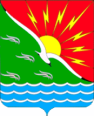 АДМИНИСТРАЦИЯМУНИЦИПАЛЬНОГО ОБРАЗОВАНИЯЭНЕРГЕТИКСКИЙ ПОССОВЕТ НОВООРСКОГО РАЙОНА ОРЕНБУРГСКОЙ ОБЛАСТИП О С Т А Н О В Л Е Н И Е16.08.219                                   п. Энергетик                                      № 135-ПО внесении изменений и дополнений в постановление администрации муниципального образования Энергетикский поссовет Новоорского района Оренбургской области от 28 марта 2018 года № 57-П «Об утверждении муниципальной программы «Формирование комфортной городской среды муниципального образования Энергетикский  поссовет Новоорского района Оренбургской области на 2018-2022 годы»В соответствии с Федеральным законом от 06.10.2003 № 131-ФЗ                 «Об общих принципах организации местного самоуправления в Российской Федерации», Постановлением Правительства   РФ от 10 февраля 2017 года №169 «Об утверждении Правил предоставления и распределения субсидий из федерального бюджета бюджетам субъектов Российской Федерации на поддержку государственных программ субъектов Российской Федерации и муниципальных программ формирования современной городской среды», Приказом Министерства строительства и жилищно-коммунального хозяйства РФ от 6 апреля 2017 года № 691/пр «Об утверждении методических рекомендаций по подготовке государственных программ субъектов Российской Федерации и муниципальных программ формирования современной городской среды в рамках реализации приоритетного проекта "Формирование комфортной городской среды" на 2018 - 2022 годы», Уставом муниципального образования Энергетикский поссовет Новоорского района Оренбургской области,П О С Т А Н О В Л Я Ю:Внести изменения и дополнения в Постановление администрации муниципального образования Энергетикский поссовет от 28 марта 2018 года № 57-П «Об утверждении муниципальной программы «Формирование комфортной городской среды муниципального образования Энергетикский  поссовет Новоорского района Оренбургской области на 2018-2022 годы» следующего содержания:1.1. Приложение к постановлению изложить в новой редакции согласно Приложению.Настоящее Постановление вступает в силу после его обнародования.Контроль за исполнением настоящего Постановления оставляю за собой.Глава муниципального образования                                         А.В. ГоношилкинПриложение к Постановлению администрации муниципального образования Энергетикский поссовет Новоорского района Оренбургской области от 16.08.2019 №135-ПМУНИЦИПАЛЬНАЯ ПРОГРАММА«Формирование комфортной городской среды муниципального образования Энергетикский  поссовет Новоорского района Оренбургской областина 2018-2022 годы»п. Энергетик2018 годПАСПОРТмуниципальной Программы «Формирование комфортной городской среды муниципального образования Энергетикский поссовет Новоорского района Оренбургской области на 2018-2022 годы» 1. Характеристика текущего состояния сферы благоустройства  муниципального образования Энергетикский поссоветОдним из важнейших национальных проектов социально-экономического развития, обнародованных Правительством Российской Федерации, является вопрос улучшения уровня и качества жизни населения. Важнейшим аспектом в реализации данного проекта является создание органами местного самоуправления условий комфортного и безопасного проживания граждан, формирование современной инфраструктуры и благоустройство общественных территорий поселения. Проблема благоустройства  территории поселения является одной из насущных, требующей постоянного внимания и эффективного решения.На территории поселения располагаются 65 многоквартирных домов.                        В большей части дворовых территорий отсутствует асфальтобетонное покрытие, что не соответствует действующим нормам и правилам. Отсутствуют места парковки автомобилей. Парковка автомобилей внутри дворов многоквартирных домов не только затрудняет доступ жителям к озелененным пространствам, но и создает визуальный дискомфорт. Кроме того, в связи с отсутствием соответствующих действующим нормам законодательства дворовых проездов и мест для парковки автомобильного транспорта, вынуждает автомобилистов нарушать Правила дорожного движения и правила благоустройства: выполнять парковку на тротуарах, пешеходных дорожках, газонах.Значительный износ объектов благоустройства придомовых территорий  многоквартирных домов,  построенных более 40 лет назад оказывает негативное влияние на моральный и патриотический настрой населения, является сдерживающим фактором для процесса создания территориального общественного самоуправления и других объединений жителей, следовательно, и реализации собственниками квартир в многоквартирных домах ответственности за сохранность общего имущества, на формирование которой направлена реформа жилищно-коммунального хозяйства. Содержание жилищного фонда  с придомовыми территориями, инженерными коммуникациями, направленное на поддержание экологически и эстетически организованной городской среды требует значительных трудовых, материальных, финансовых затрат.Благоустройство двора − одна их актуальных проблем современного градостроительства. С его помощью решаются задачи создания благоприятной жизненной среды с обеспечением комфортных условий для населения. При выполнении комплекса мероприятий они способны значительно улучшить экологическое состояние и внешний облик городов, создать более комфортные микроклиматические, санитарно-гигиенические и эстетические условия дворовых территорий. То же самое касается и общественных территорий, где население может полноценно отдыхать, заниматься спортом, прогуливаться с детьми. Поэтому, в рамках реализации программы планируется провести мероприятия по благоустройству общественных территорий, включающие в себя: - обеспечение освещения общественных территорий;- озеленение общественных территорий;- устройство озеленения общественных территорий;- благоустройство территорий общественных зданий;- реконструкция пешеходных зон;- благоустройство парков;- иные объекты.Для приведения дворовых и общественных территорий к современным нормам комфорта выявлена необходимость реализации программы, где предусматриваются мероприятия, направленные на комплексное благоустройство дворовых и общественных территорий.2. Основные цели и задачи программыПри разработке мероприятий муниципальной программы сформированы и определены основные цели и задачи для их достижения.Сведения о показателях (индикаторах) муниципальной программы отражены в приложении №1.3 к приложению. 3. Срок реализации программыРеализация программы предусмотрена на 2018 - 2022 годы.4. Механизм реализации программыРеализация муниципальной программы осуществляется в соответствии с действующими законами Российской Федерации, нормативно-правовыми актами Оренбургской области и органов местного самоуправления муниципального образования Энергетикский поссовет Новоорского района Оренбургской области.Разработчиком и исполнителем  программы является администрация  муниципального образования Энергетикский поссовет Новоорского района Оренбургской области.Исполнитель осуществляет:- прием предложений граждан о включении дворовых и общественных территорий в муниципальную программу.Включение предложений заинтересованных лиц о включении дворовых территорий многоквартирных домов и общественных территорий в муниципальную программу осуществляется путем реализации следующих этапов:- проведения общественного обсуждения проекта муниципальной программы в соответствии с Порядком, утвержденным постановлением администрации муниципального образования Энергетикский поссовет Новоорского района Оренбургской области; - рассмотрения и оценки предложений заинтересованных лиц о включении дворовой территории в муниципальную программу в соответствии с Порядком, утвержденным Постановлением администрации муниципального образования Энергетикский поссовет Новоорского района Оренбургской области;-  рассмотрения и оценки предложений граждан, организаций на включение в муниципальную программу общественных территорий муниципального образования Энергетикский поссовет Новоорского района Оренбургской области, на которых планируется благоустройство в текущем году в соответствии с Порядком, утвержденным постановлением администрации муниципального образования Энергетикский поссовет Новоорского района Оренбургской области.Порядок разработки, обсуждения с заинтересованными лицами и утверждения дизайн – проектов благоустройства дворовых территорий, включаемых в муниципальную программу отражен в Приложении №1.2 к приложению.Исполнитель муниципальной программы несет ответственность за качественное и своевременное их выполнение, целевое и рациональное использование средств, предусмотренных муниципальной программой, своевременное информирование населения о реализации муниципальной программы.Проведение мероприятий по благоустройству дворовых территорий многоквартирных домов, расположенных на территории муниципального образования Энергетикский поссовет Новоорского района Оренбургской области, а также общественных территорий поселения осуществляется с учетом необходимости обеспечения физической, пространственной и информационной доступности зданий, сооружений, дворовых и общественных территорий для инвалидов и других маломобильных групп населения.Применение программного метода позволит поэтапно осуществлять комплексное благоустройство дворовых и общественных территорий с учетом мнения граждан, а именно:- повысит уровень планирования и реализации мероприятий по благоустройству (сделает их современными, эффективными, оптимальными, открытыми, востребованными гражданами);- запустит реализацию механизма поддержки мероприятий по благоустройству, инициированных гражданами;- запустит механизм финансового и трудового участия граждан и организаций в реализации мероприятий по благоустройству;- сформирует инструменты общественного контроля за реализацией мероприятий по благоустройству на территории муниципального образования Энергетикский поссовет Новоорского района Оренбургской области.Таким образом, комплексный подход к реализации мероприятий по благоустройству, отвечающих современным требованиям, позволит  создать современную городскую комфортную среду для проживания граждан и пребывания гостей, а также комфортное современное «общественное пространство».5. Перечень и характеристика мероприятий муниципальной программыЗадачи и основные мероприятия муниципальной программы представлены в Приложении №1.4 к приложению.Перечень основных мероприятий муниципальной программы представлен в приложении №1.5 к приложению.План реализации муниципальной программы представлен в приложении №1.7 к приложению.6. Объемы бюджетных ассигнований программыДля реализации мероприятий муниципальной программы потребуется  123,90 тыс. рублей, из них:   средства местного бюджета – 123,90 тыс. рублей; средства областного бюджета – 0,00 тыс. рублей, в том числе: 2018 год – местный бюджет - 0,00 рублей; - областной бюджет – 0,00 рублей;2019 год –  местный бюджет – 123,90 тыс. рублей;- областной бюджет – 0,00 рублей;2020 год –  местный бюджет – 0,00 тыс. рублей;- областной бюджет – 0,00 тыс. рублей;             2021 год –  местный бюджет - 0,00 рублей;- областной бюджет – 0,00 рублей;2022 год –  местный бюджет - 0,00 рублей- областной бюджет – 0,00 рублей                     - областной бюджет – 0,00 рублей. Ресурсное обеспечение реализации муниципальной программы представлено в приложении №1.6 к приложению.Муниципальная программа предусматривает выполнение дополнительного перечня работ по благоустройству дворовых территорий с финансовым участием собственников помещений многоквартирных домов. Порядок аккумулирования и расходования средств заинтересованных лиц, направляемых на выполнение дополнительного перечня работ по благоустройству дворовых территорий муниципального образования Энергетикский поссовет, а также порядок и формы трудового и (или) финансового участия заинтересованных лиц в выполнении указанных работ представлен в Приложении №1.1 к приложению. 7. Прогноз ожидаемых результатов реализации программыБлагоустройство дворовых территорий многоквартирных домов, проездов к дворовым территориям, отвечающих нормативным требованиям – 28 дворовых территорий.Благоустройство общественных территорий, отвечающих потребностям жителей – 2.В результате реализации программных мероприятий к каждой дворовой территории, включенной в муниципальную программу, планируется применить восстановительные и ремонтные работы. Проведение работ по благоустройству территорий, прилегающих к многоквартирным жилым домам обеспечит комфортные условия проживания населения, безопасность движения пешеходов и транспортных средств, в том числе  беспрепятственный проезд скорой помощи и другой спецтехники по дворовым территориям.В результате реализации мероприятий, предусмотренных муниципальной программой, планируется:- повышение уровня благоустройства дворовых и общественных территорий;- обеспечение комфортности проживания населения;- повышение безопасности движения пешеходов и транспортных средств на придомовых территориях и проездах к дворовым территориям многоквартирных домов; - координация деятельности предприятий, обеспечивающих благоустройство населенных пунктов и предприятий, имеющих инженерные сети коммунальной инфраструктуры, что позволит исключить случаи раскопки сетей на вновь отремонтированных объектах благоустройства и восстановление благоустройства после проведения земляных работ. Прогнозируемые конечные результаты реализации муниципальной программы предусматривают повышение уровня благоустройства и санитарного содержания территории поселения.8. Благоустройство дворовых территорий многоквартирных домов8.1. Минимальный перечень работ по благоустройству дворовых территорий многоквартирных домов.При формировании предложений по благоустройству дворовых территорий, заинтересованные лица, собственники помещений в многоквартирных домах, прежде всего вправе выбирать какие из видов работ, входящих в минимальный перечень, они хотели бы сделать:- ремонт дворовых проездов (единичные расценки представлены в Приложении №1.8 к приложению);- обеспечение освещения дворовых территорий (единичные расценки на освещение дворовых территорий представлены в Приложении №1.9 к приложению);- установка скамеек, урн для мусора (Единичные расценки на установку скамей и урн представлены в Приложении №1.10 к приложению).8.2. Дополнительный перечень работ по благоустройству дворовых территорий многоквартирных домов.Дополнительный перечень работ по благоустройству дворовых территорий многоквартирных домов включает в себя:- оборудование детских и спортивных площадок;- оборудование автомобильных парковок;- озеленение территории.При реализации работ, из перечня дополнительных видов работ по благоустройству дворовых территорий, обязательно наличие финансового и (или) трудового участия собственников помещений в многоквартирных домах, собственников иных зданий и сооружений, расположенных в границах дворовой территории, подлежащей благоустройству.Финансовое (трудовое) участие граждан, организаций в выполнении мероприятий по благоустройству дворовых территорий, целесообразно подтверждать документально, в зависимости от формы такого участия.В качестве документов (материалов), подтверждающих трудовое участие могут быть представлены отчет подрядной организации о выполнении работ, включающей информацию о проведении мероприятия с трудовым участием граждан, отчет совета многоквартирного дома, организации, управляющей многоквартирным домом о проведении мероприятия с трудовым участием граждан. При этом, рекомендуется в качестве приложения к такому отчету представлять фотоматериалы и видеоматериалы, подтверждающие проведение мероприятия с трудовым участием граждан и размещать указанные материалы в средствах массовой информации, социальных сетях, информационно-телекоммуникационной сети Интернет (далее – сеть Интернет).Дополнительный перечень работ реализуется только при условии реализации работ, предусмотренных минимальным перечнем по благоустройству.Адресный перечень дворовых территорий многоквартирных домов, расположенных на территории муниципального образования Энергетикский поссовет Новоорского района Оренбургской области представлен в Приложении №1.11 к приложению.Объектов недвижимого имущества находящихся в собственности юридических лиц подлежащих благоустройству в рамках соглашений с органом местного самоуправления на территории муниципального образования Энергетикский поссовет не имеется.9. Благоустройство общественных территорий В качестве возможных проектов благоустройства общественных территорий могут быть предложены для обсуждения и благоустройства следующие виды проектов и территорий:- устройство освещения улицы, парка, сквера, бульвара;- устройство или реконструкция детской площадки;- благоустройство территории возле общественного здания- библиотеки;- благоустройство территории вокруг памятника;- обустройство родников;- очистка водоемов;- благоустройство пустырей;- благоустройство площадей (как правило, центральных);- иные объекты.Адресный перечень общественных территорий расположенных на территории муниципального образования Энергетикский поссовет Новоорского района Оренбургской области представлен в Приложении №1.12 к приложению.10. Приоритеты политики благоустройства и характеристикамероприятий ПрограммыУровень благоустройства территории представляет собой широкий круг взаимосвязанных технических, экономических и организационных вопросов, решение которых должно учитывать соответствие уровня благоустройства общим направлениям социально-экономического развития.Комплексное решение обозначенных проблем окажет положительный эффект на санитарно-эпидемиологическую обстановку, предотвратит угрозу жизни и безопасности граждан, будет способствовать повышению уровня их комфортного проживания на территории муниципального образования Энергетикский поссовет.Для успешного решения проблемы улучшения эстетичного вида муниципального образования, создания гармоничной архитектурно-ландшафтной среды, достижения экологического равновесия, сохранение окружающей природной среды и повышения уровня благоустройства территории муниципального образования разработана данная муниципальная Программа, предусматривающая мероприятия по повышению уровня благоустройства территории муниципального образования Энергетикский поссовет.В рамках Программы предусматривается реализация основного мероприятия: благоустройство территорий муниципального образования Энергетикский поссовет, включающие следующие мероприятия:1. Благоустройство дворовых территорий многоквартирных домов муниципального образования Энергетикский поссовет;2. Благоустройство общественных территорий муниципального образования Энергетикский поссовет.Организация трудового/финансового участия осуществляется заинтересованными лицами в соответствии с решением общего собрания собственников помещений в многоквартирном доме, дворовая территория которого подлежит благоустройству, оформленным соответствующим протоколом общего собрания собственников помещений в многоквартирном доме. Заинтересованные лица могут обеспечить трудовое/финансовое участие в реализации мероприятий по благоустройству дворовых территорий:- выполнение жителями неоплачиваемых работ, не требующих специальной квалификации, как например: подготовка объекта (дворовой территории) к началу работ (земляные работы, снятие старого оборудования, уборка мусора), и другие работы (покраска оборудования, озеленение территории, посадка деревьев, охрана объекта);- обеспечение благоприятных условий для работы подрядной организации, выполняющей работы и для ее работников.Территории, подлежащие благоустройству, отбираются общественной комиссией по результатам общественных обсуждений.Применение программно-целевого метода позволит поэтапно осуществлять комплексное благоустройство дворовых и общественных территорий, с учетом мнения граждан, а именно:- благоустройство придомовых территорий;- благоустройство общественных территорий; - обеспечение ввода спортивных и детских площадок, зон озеленения, тротуаров и проездов, приведенных в надлежащее состояние.Приложение №1.1к приложению к Постановлению  администрации муниципального образования Энергетикский поссовет Новоорского района Оренбургской области                                                                                               от 16.08.2019 №135-ППОРЯДОКаккумулирования и расходования средств заинтересованных лиц, направляемых на выполнение дополнительного перечня работ по благоустройству дворовых территорий муниципального образования Энергетикский поссовет, а также порядок и формы трудового и (или) финансового участия заинтересованных лиц в выполнении указанных работ1. Общие положения1.1. Настоящий Порядок регламентирует процедуру аккумулирования и использования денежных средств (далее – аккумулирование средств), поступающих от собственников помещений в многоквартирных домах, собственников иных зданий и сооружений, расположенных в границах дворовой территории, подлежащей благоустройству (далее – заинтересованные лица), направляемых на выполнение дополнительного перечня работ по благоустройству дворовых территорий муниципального образования Энергетикский поссовет в рамках муниципальной программы «Формирование комфортной городской среды муниципального образования Энергетикский  поссовет Новоорского района Оренбургской области на 2019-2024 годы» (далее – Программа), механизм контроля за их расходованием, а также устанавливает порядок и формы трудового и финансового участия заинтересованных лиц в выполнении указанных работ.1.2. В целях реализации настоящего Порядка используются следующие понятия:а) дополнительный перечень работ – перечень работ, установленный Постановлением Администрации муниципального образования Энергетикский поссовет, по благоустройству дворовой территории, софинансируемый за счет средств заинтересованных лиц;б) трудовое участие – добровольная безвозмездная трудовая деятельность заинтересованных лиц, имеющая социально полезную направленность, не требующая специальной квалификации и выполняемая в качестве трудового участия заинтересованных лиц при осуществлении видов работ из дополнительного перечня работ по благоустройству дворовых территорий муниципального образования Энергетикский поссовет;в) финансовое участие – финансирование выполнения видов работ из дополнительного перечня работ по благоустройству дворовых территорий муниципального образования Энергетикский поссовет за счет участия заинтересованных лиц в размере не менее 5 процентов от общей стоимости соответствующего вида работ;г) общественная комиссия – комиссия, создаваемая в соответствии с постановлением Администрации муниципального образования Энергетикский  поссовет для рассмотрения и оценки предложений заинтересованных лиц, а также для осуществления контроля за реализацией Программы;д) заинтересованные лица - собственники помещений в многоквартирных домах, собственники иных зданий и сооружений, расположенных в границах дворовой территории, подлежащей благоустройству.2. Порядок и форма участия  (трудовое и (или) финансовое) заинтересованных лиц в выполнении работ2.1. Заинтересованные лица принимают участие  в реализации мероприятий по благоустройству дворовых территории в рамках минимального и дополнительного перечней работ по благоустройству в форме трудового и (или) финансового участия.2.2. Организация трудового и (или) финансового участия осуществляется заинтересованными лицами в соответствии с решением общего собрания собственников помещений в многоквартирном доме, дворовая территория которого подлежит благоустройству, оформленного соответствующим протоколом общего собрания собственников помещений в многоквартирном доме.2.3. Финансовое (трудовое) участие заинтересованных лиц в выполнении мероприятий по благоустройству дворовых территорий должно подтверждаться документально в зависимости от избранной формы такого участия.2.4. Документы, подтверждающие форму участия заинтересованных лиц в реализации мероприятий по благоустройству, предусмотренных минимальным и (или) дополнительным перечнями, предоставляются в  Администрацию муниципального образования Энергетикский поссовет (далее - Администрация).В качестве документов, подтверждающих финансовое участие, могут быть представлены копии платежных поручений о перечислении средств или внесении средств на счет, открытый в установленном порядке, копия ведомости сбора средств с физических лиц, которые впоследствии также вносятся на счет, открытый в соответствии с настоящим Порядком.Документы, подтверждающие финансовое участие, представляются в Администрацию не позднее 2 дней со дня перечисления денежных средств в установленном порядке.В качестве документов (материалов), подтверждающих трудовое участие могут быть представлены отчет подрядной организации о выполнении работ, включающей информацию о проведении мероприятия с трудовым участием граждан, отчет совета многоквартирного дома, организации, управляющей многоквартирным домом о проведении мероприятия с трудовым участием граждан. При этом, рекомендуется в качестве приложения к такому отчету представлять фото-, видеоматериалы, подтверждающие проведение мероприятия с трудовым участием граждан.Документы, подтверждающие трудовое участие, представляются в Администрацию не позднее 10 календарных дней со дня окончания работ, выполняемых заинтересованными лицами.2.5. При выборе формы финансового участия заинтересованных лиц в реализации мероприятий по благоустройству дворовой территории в рамках дополнительного перечня (минимального перечня - в случае принятия такого решения) работ по благоустройству доля участия определяется как процент от стоимости мероприятий по благоустройству дворовой территории.3. Условия аккумулирования и расходования средств заинтересованных лиц3.1. В случае включения заинтересованными лицами в заявку работ, входящих в дополнительный перечень работ по благоустройству дворовых территорий, установленный постановлением Администрации муниципального образования Энергетикский поссовет, денежные средства заинтересованных лиц перечисляются в бюджет муниципального образования Энергетикского поссовета.3.2. После утверждения дизайн - проекта общественной муниципальной комиссией и его согласования с представителем заинтересованных лиц Администрация заключает с представителями заинтересованных лиц, принявшими решение о благоустройстве дворовых территорий, соглашение, в котором указывается объект благоустройства, реквизиты для перечисления средств, определяются порядок и сумма перечисления денежных средств заинтересованными лицами, а также реквизиты счета, на который подлежат возврату денежные средства заинтересованных лиц в случаях определенных соглашением.Объем денежных средств, подлежащих перечислению заинтересованными лицами, определяется в соответствии со сметным расчетом, а также исходя из  нормативной стоимости (единичных расценок) работ по благоустройству дворовых территорий и объема работ, указанного в дизайн - проекте, и составляет не менее 5 процентов от общей стоимости соответствующего вида работ из дополнительного перечня работ.Фактический объем денежных средств, подлежащих перечислению заинтересованными лицами, может быть изменен по итогам осуществления закупки товара, работы, услуги в соответствии с положениями Федерального закона от 05.04.2013 № 44-ФЗ «О контрактной системе в сфере закупок товаров, работ, услуг для обеспечения государственных и муниципальных нужд», а также с учетом стоимости фактически выполненных работ.3.3. Перечисление денежных средств заинтересованными лицами осуществляется в течение десяти дней с момента подписания соглашения.В случае, если денежные средства в полном объеме не будут перечислены в срок, установленный в абзаце первом настоящего пункта, то заявка такого многоквартирного дома в части  выполнения дополнительного перечня работ по благоустройству территории выполнению не подлежит.Перечень дворовых территорий, подлежащих благоустройству в рамках Программы, подлежит корректировке с включением следующих по очередности дворовых территорий, прошедших отбор в пределах лимитов бюджетных ассигнований, предусмотренных Программой. В таком случае заинтересованные лица, дворовые территории которых были включены в Программу в связи с корректировкой и их заявка предусматривает выполнение работ из дополнительного перечня, обязуются перечислить денежные средства не позднее десяти дней с момента подписания соглашения, в порядке и на условиях, определенных соглашением.3.4. Денежные средства считаются поступившими в доход бюджета муниципального образования Энергетикский поссовет с момента их зачисления на лицевой счет Администрации.3.5. В течение десяти рабочих дней со дня перечисления средств Администрация направляет в общественную муниципальную комиссию по осуществлению контроля за ходом выполнения Программы копию заключенного соглашения.3.6. На сумму планируемых поступлений увеличиваются бюджетные ассигнования Администрации как главному распорядителю бюджетных средств с последующим доведением в установленном порядке лимитов бюджетных обязательств для осуществления целевых расходов, предусмотренных Программой.3.7. Администрация осуществляет учет поступающих от заинтересованных лиц денежных средств в разрезе многоквартирных домов, дворовые территории которых подлежат благоустройству.3.8. Администрация ежемесячно обеспечивает направление данных о поступивших от заинтересованных лиц денежных средствах в разрезе многоквартирных домов, дворовые территории которых подлежат благоустройству, в адрес общественной муниципальной комиссии.3.9. Расходование аккумулированных денежных средств заинтересованных лиц осуществляется Администрацией на финансирование дополнительного перечня работ по благоустройству дворовых территорий в соответствии с утвержденным общественной муниципальной комиссией и согласованного с представителем заинтересованных лиц дополнительного перечня работ.3.10. Расходование денежных средств осуществляется путем принятия и оплаты обязательств в соответствии с бюджетным законодательством и иными нормативными правовыми актами, регулирующими бюджетные правоотношения.3.11. Контроль за целевым расходованием аккумулированных денежных средств заинтересованных лиц, за своевременным отражением поступления денежных средств заинтересованных лиц, опубликованием данных о поступивших от заинтересованных лиц денежных средств в разрезе многоквартирных домов, дворовые территории которых подлежат благоустройству, на официальном сайте администрации муниципального образования Энергетикский поссовет в сети «Интернет» осуществляет уполномоченная общественная комиссия.Глава муниципального образования                                         А.В. ГоношилкинПриложение №1.2к приложению к Постановлению  администрации муниципального образования Энергетикский поссовет Новоорского района Оренбургской областиот 16.08.2019 №135-ППОРЯДОКразработки, обсуждения с заинтересованными лицами и утверждения дизайн – проектов благоустройства дворовой и общественной территории, включаемых в муниципальную программу «Формирование комфортной городской среды муниципального образования Энергетикский  поссовет Новоорского района Оренбургской области на 2019-2024 годы»Настоящий порядок устанавливает процедуру разработки, обсуждения с заинтересованными лицами и утверждения дизайн - проектов благоустройства дворовой территории, включаемых в муниципальную программу  «Формирование комфортной городской среды муниципального образования Энергетикский  поссовет Новоорского района Оренбургской области на 2019-2024 годы» (далее  - Порядок).2. Для целей Порядка  применяются следующие понятия:- дворовая территория - совокупность территорий, прилегающих к многоквартирным домам, с расположенными на них объектами, предназначенными для обслуживания и эксплуатации таких домов, и элементами благоустройства этих территорий, в том числе парковками (парковочными местами), тротуарами и автомобильными дорогами, включая автомобильные дороги, образующие проезды к территориям, прилегающим к многоквартирным домам;- общественная территория – территория, предназначенная для беспрепятственного пребывания неограниченного круга лиц, в целях занятия спортом или отдыха. - заинтересованные лица - собственники помещений в многоквартирных домах, собственники иных зданий и сооружений, расположенных в границах дворовой территории, подлежащей благоустройству.3. Разработка дизайн - проекта обеспечивается заинтересованными лицами (собственниками помещений многоквартирного дома, заинтересованными в проекте благоустройства и готовыми участвовать в его реализации).4. Дизайн-проект разрабатывается в отношении дворовых и общественных территорий, прошедших  отбор,  исходя из даты представления предложений заинтересованных лиц в пределах выделенных лимитов бюджетных ассигнований. В случае совместной заявки заинтересованных лиц, проживающих в многоквартирных домах, имеющих общую дворовую территорию, дизайн - проект разрабатывается на общую дворовую территорию.5. В дизайн - проект включается текстовое и визуальное описание проекта благоустройства, в том числе концепция проекта и перечень (в том числе визуализированный) элементов благоустройства, предполагаемых к размещению на соответствующей территории.Содержание дизайн - проекта зависит от вида и состава планируемых работ. Дизайн - проект  может быть подготовлен в  виде проектно - сметной документации или  в упрощенном виде - изображение дворовой территории на топографической съемке в масштабе с отображением текстового и визуального описания проекта  благоустройства дворовой территории и техническому оснащению площадок исходя из минимального и дополнительного перечней работ, с описанием работ и мероприятий, предлагаемых к выполнению, со сметным расчетом  стоимости работ исходя из единичных расценок.  6. Разработка дизайн - проекта осуществляется с учетом  нормативов градостроительного проектирования муниципального образования Энергетикский поссовет  Новоорского района Оренбургской области.7. Разработка дизайн - проекта включает следующие стадии:7.1. Осмотр дворовой территории, предлагаемой к благоустройству, совместно с представителем заинтересованных лиц;7.2. Разработка дизайн - проекта;7.3. Согласование дизайн-проекта благоустройства дворовой территории  с представителем заинтересованных лиц;7.4. Утверждение дизайн-проекта общественной муниципальной комиссией.8. Представитель заинтересованных лиц обязан рассмотреть представленный дизайн-проект в срок не превышающий двух календарных дней с момента его получения и представить в Администрацию  согласованный дизайн - проект или мотивированные замечания.В случае не урегулирования замечаний, Администрация передает дизайн - проект с замечаниями представителя заинтересованных лиц общественной муниципальной комиссии для проведения обсуждения с участием представителя заинтересованных лиц и принятия решения по дизайн - проекту.9. Дизайн - проект утверждается общественной муниципальной комиссией, решение об утверждении оформляется в виде протокола заседания комиссии.Глава муниципального образования                                         А.В. ГоношилкинПриложение №1.3к  приложению к Постановлению администрации муниципального образования Энергетикский поссовет Новоорского района Оренбургской области от 16.08.2019 №135-ПСВЕДЕНИЯ
о показателях (индикаторах) муниципальной программы Глава муниципального образования                                                                                                                    А.В. ГоношилкинПриложение №1.4к приложению к постановлению  Администрации муниципального образования Энергетикский поссовет Новоорского района Оренбургской областиот 16.08.2019 №135-ПЗАДАЧИ и основные мероприятия муниципальной программыГлава муниципального образования                                         А.В. Гоношилкин                                                                                                                                                               Приложение №1.5к приложению к Постановлению  администрации муниципального образования Энергетикский поссовет Новоорского района Оренбургской областиот 16.08.2019 №135-ППЕРЕЧЕНЬ основных мероприятий муниципальной программыГлава муниципального образования 																		                                                                          									А.В. ГоношилкинПриложение №1.6к приложению к Постановлению  администрации муниципального образования Энергетикский поссовет Новоорского района Оренбургской области                                                                                           от 16.08.2019 №135-ПРЕСУРСНОЕ обеспечение реализации муниципальной программы 
Глава муниципального образования                                                                                                                    А.В. ГоношилкинПриложение №1.7к приложению к Постановлению  администрации муниципального образования Энергетикский поссовет Новоорского района Оренбургской области                                                                                                                                                                от 16.08.2019 №135-ППЛАН реализации муниципальной программы Глава муниципального образования                                                                                                                    А.В. ГоношилкинПриложение №1.8к приложению к Постановлению  администрации муниципального образования Энергетикский поссовет Новоорского района Оренбургской области                                                                                          от 16.08.2019 №135-ПЕДИНИЧНЫЕрасценки на ремонт дворовых проездовГлава муниципального образования                                    А.В. ГоношилкинПриложение №1.9к приложению к Постановлению  администрации муниципального образования Энергетикский поссовет Новоорского района Оренбургской областиот 16.08.2019 №135-ПЕДИНИЧНЫЕ расценки на освещение дворовых территорийГлава муниципального образования                                       А.В. ГоношилкинПриложение №1.10к приложению к Постановлению  администрации муниципального образования Энергетикский поссовет Новоорского района Оренбургской области                                                                                            от 16.08.2019 №135-ПЕДИНИЧНЫЕрасценки на установку скамьиЕдиничные расценки на установку урныГлава муниципального образования                                         А.В. ГоношилкинПриложение №1.11к приложению к Постановлению  администрации муниципального образования Энергетикский поссовет Новоорского района Оренбургской области                                                                                            от 16.08.2019 №135-ПАДРЕСНЫЙ перечень дворовых территорий многоквартирных домов, расположенных на территории муниципального образования Энергетикский поссовет Новоорского района Оренбургской областиГлава муниципального образования                                    А.В. ГоношилкинПриложение №1.12к приложению к Постановлению  администрации муниципального образования Энергетикский поссовет Новоорского района Оренбургской области                                                                                            от 16.08.2019 №135-ПАДРЕСНЫЙ перечень территорий общего пользования, расположенных на территории муниципального образования Энергетикский поссовет Новоорского района Оренбургской областиГлава муниципального образования                                             А.В. ГоношилкинНаименование муниципальной программыМуниципальная программа "Формирование комфортной городской среды муниципального образования Энергетикский поссовет Новоорского района Оренбургской области  на 2018 - 2022 годы» (далее по тексту - программа)Основание                      для разработки программыФедеральный закон от 06.10.2003 № 131-ФЗ                 «Об общих принципах организации местного самоуправления в Российской Федерации»,                                                Постановление Правительства   РФ от 10 февраля 2017 года №169 «Об утверждении Правил предоставления и распределения субсидий из федерального бюджета бюджетам субъектов Российской Федерации на поддержку государственных программ субъектов Российской Федерации и муниципальных программ формирования современной городской среды», Приказ Министерства строительства и жилищно-коммунального хозяйства РФ от 6 апреля 2017 года №691/пр "Об утверждении методических рекомендаций по подготовке государственных программ субъектов Российской Федерации и муниципальных программ формирования современной городской среды в рамках реализации приоритетного проекта «Формирование комфортной городской среды" на 2018 - 2022 годы», Устав муниципального образования Энергетикский поссовет Новоорского района Оренбургской областиОтветственный исполнитель программыАдминистрация муниципального образования  Энергетикский поссовет Новоорского района Оренбургской областиСоисполнители программыСобственники помещений в многоквартирных домах, физические лица и организации, привлекаемые для реализации Программы в порядке, установленном действующим законодательством Участник программыАдминистрация муниципального образования Энергетикский поссовет Новоорского района  Оренбургской областиЦели программыПовышение качества и комфорта городской среды на территории муниципального образования Энергетикский поссовет Новоорского района Оренбургской областиЗадачи программы- Обеспечение формирования единого облика муниципального образования Энергетикский поссовет;- Обеспечение создания, содержания и развития объектов благоустройства на территории муниципального образования Энергетикский поссовет, включая объекты, находящиеся в частной собственности и прилегающие к ним территории;- Повышение уровня вовлеченности заинтересованных граждан, организаций в реализацию мероприятий по благоустройству территории муниципального образования Энергетикский поссоветЦелевые индикаторы и показатели программы- Количество разработанных проектов – сметных документаций по благоустройству территорий общего пользования;- Количество проведенных работ по благоустройству дворовых территорий;- Количество разработанных проектов – сметных документаций по благоустройству дворовых территорий;Количество проведенных работ по благоустройству дворовых территорийСроки и этапы  реализации программы2018 - 2022 годыОбъемы бюджетных ассигнований программыОбщий объем финансирования программных мероприятий программы составляет: 123,90 тыс. рублей, из них:средства местного бюджета – 123,90 тыс. рублей;средства областного бюджета – 0,00 тыс. рублей, в том числе:2018 год – местный бюджет - 0,00 рублей;             - областной бюджет – 0,00 рублей;2019 год –  местный бюджет – 123,90 тыс. рублей;             - областной бюджет – 0,00 рублей;2020 год –  местный бюджет – 0,00 тыс. рублей;             - областной бюджет – 0,00 тыс. рублей;2021 год –  местный бюджет - 0,00 рублей;             - областной бюджет – 0,00 рублей;2022 год –  местный бюджет - 0,00 рублей;             - областной бюджет – 0,00 рублейОжидаемые конечные результаты реализации программыПовышение уровня благоустройства дворовых территорий муниципального образования Энергетикский поссовет;Повышение уровня благоустройства территорий общего пользования муниципального образования Энергетикский поссоветЦели программыПовышение качества и комфорта городской среды на территории муниципального образования Энергетикский поссовет Новоорского района Оренбургской областиЗадачи программы- Обеспечение формирования единого облика муниципального образования Энергетикский поссовет;- Повышение уровня вовлеченности заинтересованных граждан, организаций в реализацию мероприятий по благоустройству территории муниципального образования Энергетикский поссовет.№Наименование показателя (индикатора)Единица измеренияЗначение показателейЗначение показателейЗначение показателейЗначение показателейЗначение показателейЗначение показателей№Наименование показателя (индикатора)Единица измерения2019202020212022202320241Количество разработанных проектно - сметных документаций по благоустройству территорий общего пользованияштук1-----2Количество проведенных работ по благоустройству территорий общего пользованияштук-1----3Количество разработанных проектно - сметных документаций по благоустройству дворовых территорийштук------4Количество проведенных работ по благоустройству дворовых территорийштук------ЗадачиОсновные мероприятияОсновные показателиОсновные показателиЗадачиОсновные мероприятияКоличество выполненных мероприятий – план(штук)Количество выполненных мероприятий – факт(штук)Повышение уровня благоустройства территории общего пользования муниципального образования Энергетикский поссовет1. Разработка проектно – сметной документации, дизайн проектов благоустройства территорий общего пользования.11Повышение уровня благоустройства территории общего пользования муниципального образования Энергетикский поссовет2. Проведение работ по благоустройству территорий общего пользования1 (2020 год)0Повышение уровня благоустройства дворовых территорий муниципального образования Энергетикский поссовет1. Разработка проектно – сметной документации, дизайн проектов благоустройства дворовых территорий.00Повышение уровня благоустройства дворовых территорий муниципального образования Энергетикский поссовет2. Проведение работ по благоустройству дворовых территорий.00Номер и наименование основного мероприятияОтветственный исполнительСрокСрокОжидаемый непосредственный результатОсновные направления реализацииСвязь с показателями программыНомер и наименование основного мероприятияОтветственный исполнительНачала реализацииОкончания реализацииОжидаемый непосредственный результатОсновные направления реализацииСвязь с показателями программыЗадача №1 Повышение уровня благоустройства территории общего пользования муниципального образования Энергетикский поссоветЗадача №1 Повышение уровня благоустройства территории общего пользования муниципального образования Энергетикский поссоветЗадача №1 Повышение уровня благоустройства территории общего пользования муниципального образования Энергетикский поссоветЗадача №1 Повышение уровня благоустройства территории общего пользования муниципального образования Энергетикский поссоветЗадача №1 Повышение уровня благоустройства территории общего пользования муниципального образования Энергетикский поссоветЗадача №1 Повышение уровня благоустройства территории общего пользования муниципального образования Энергетикский поссоветЗадача №1 Повышение уровня благоустройства территории общего пользования муниципального образования Энергетикский поссоветРазработка проектно-сметной документации, проведение государственной экспертизы смет на благоустройство территории паркаАдминистрация муниципального образования Энергетикский поссовет Новоорского района Оренбургской области20192019Повышение уровня благоустройства территории общего пользования муниципального образования Энергетикский поссоветРазработка проектно-сметной документации, проведение государственной экспертизы сметПоказатель №1Количество разработанных проектно - сметных документаций по благоустройству территорий общего пользования1.2 Проведение строительно - монтажных работ по благоустройству территории паркаАдминистрация муниципального образования Энергетикский поссовет Новоорского района Оренбургской области20202020Повышение уровня благоустройства территории общего пользования муниципального образования Энергетикский поссоветПроведение строительно – монтажных работ по благоустройству территории паркаПоказатель №2Количество проведенных работ по благоустройству территорий общего пользованияЗадача №2 Повышение уровня благоустройства дворовых территорий муниципального образования Энергетикский поссоветЗадача №2 Повышение уровня благоустройства дворовых территорий муниципального образования Энергетикский поссоветЗадача №2 Повышение уровня благоустройства дворовых территорий муниципального образования Энергетикский поссоветЗадача №2 Повышение уровня благоустройства дворовых территорий муниципального образования Энергетикский поссоветЗадача №2 Повышение уровня благоустройства дворовых территорий муниципального образования Энергетикский поссоветЗадача №2 Повышение уровня благоустройства дворовых территорий муниципального образования Энергетикский поссоветЗадача №2 Повышение уровня благоустройства дворовых территорий муниципального образования Энергетикский поссовет-- -----НаименованиеОтветственный исполнитель, соисполнитель, государственный заказчик-координатор, участник.Источник финансированияКод бюджетной классификацииКод бюджетной классификацииКод бюджетной классификацииКод бюджетной классификацииОбъемы бюджетных ассигнований (тыс. руб.)Объемы бюджетных ассигнований (тыс. руб.)Объемы бюджетных ассигнований (тыс. руб.)Объемы бюджетных ассигнований (тыс. руб.)Объемы бюджетных ассигнований (тыс. руб.)Объемы бюджетных ассигнований (тыс. руб.)Объемы бюджетных ассигнований (тыс. руб.)НаименованиеОтветственный исполнитель, соисполнитель, государственный заказчик-координатор, участник.Источник финансированияГРБСРз ПрЦСРВРОбъемы бюджетных ассигнований (тыс. руб.)Объемы бюджетных ассигнований (тыс. руб.)Объемы бюджетных ассигнований (тыс. руб.)Объемы бюджетных ассигнований (тыс. руб.)Объемы бюджетных ассигнований (тыс. руб.)Объемы бюджетных ассигнований (тыс. руб.)Объемы бюджетных ассигнований (тыс. руб.)2019202020212021202220232024Разработка проектно – сметной документации, дизайн проектов благоустройства территорий общего пользованияРазработка проектно – сметной документации, дизайн проектов благоустройства территорий общего пользованияРазработка проектно – сметной документации, дизайн проектов благоустройства территорий общего пользованияРазработка проектно – сметной документации, дизайн проектов благоустройства территорий общего пользованияРазработка проектно – сметной документации, дизайн проектов благоустройства территорий общего пользованияРазработка проектно – сметной документации, дизайн проектов благоустройства территорий общего пользованияРазработка проектно – сметной документации, дизайн проектов благоустройства территорий общего пользованияРазработка проектно – сметной документации, дизайн проектов благоустройства территорий общего пользованияРазработка проектно – сметной документации, дизайн проектов благоустройства территорий общего пользованияРазработка проектно – сметной документации, дизайн проектов благоустройства территорий общего пользованияРазработка проектно – сметной документации, дизайн проектов благоустройства территорий общего пользованияРазработка проектно – сметной документации, дизайн проектов благоустройства территорий общего пользованияРазработка проектно – сметной документации, дизайн проектов благоустройства территорий общего пользованияРазработка проектно – сметной документации, дизайн проектов благоустройства территорий общего пользованияРазработка проектно-сметной документации, проведение государственной экспертизы смет на благоустройство территории парка Администрация муниципального образования Энергетикский поссоветМестный бюджетИные средства123,900,000,000,000,000,000,000,000,000,000,000,000,000,00Проведение работ по благоустройству территорий общего пользованияПроведение работ по благоустройству территорий общего пользованияПроведение работ по благоустройству территорий общего пользованияПроведение работ по благоустройству территорий общего пользованияПроведение работ по благоустройству территорий общего пользованияПроведение работ по благоустройству территорий общего пользованияПроведение работ по благоустройству территорий общего пользованияПроведение работ по благоустройству территорий общего пользованияПроведение работ по благоустройству территорий общего пользованияПроведение работ по благоустройству территорий общего пользованияПроведение работ по благоустройству территорий общего пользованияПроведение работ по благоустройству территорий общего пользованияПроведение работ по благоустройству территорий общего пользованияПроведение строительно - монтажных работ по благоустройству территории паркаАдминистрация муниципального образования Энергетикский поссоветМестный бюджетОбластной бюджет----0,000,000,000,000,000,000,000,000,000,000,000,000,000,00Разработка проектно – сметной документации, дизайн проектов благоустройства дворовых территорийРазработка проектно – сметной документации, дизайн проектов благоустройства дворовых территорийРазработка проектно – сметной документации, дизайн проектов благоустройства дворовых территорийРазработка проектно – сметной документации, дизайн проектов благоустройства дворовых территорийРазработка проектно – сметной документации, дизайн проектов благоустройства дворовых территорийРазработка проектно – сметной документации, дизайн проектов благоустройства дворовых территорийРазработка проектно – сметной документации, дизайн проектов благоустройства дворовых территорийРазработка проектно – сметной документации, дизайн проектов благоустройства дворовых территорийРазработка проектно – сметной документации, дизайн проектов благоустройства дворовых территорийРазработка проектно – сметной документации, дизайн проектов благоустройства дворовых территорийРазработка проектно – сметной документации, дизайн проектов благоустройства дворовых территорийРазработка проектно – сметной документации, дизайн проектов благоустройства дворовых территорийРазработка проектно – сметной документации, дизайн проектов благоустройства дворовых территорий-------------Проведение работ по благоустройству дворовых территорийПроведение работ по благоустройству дворовых территорийПроведение работ по благоустройству дворовых территорийПроведение работ по благоустройству дворовых территорийПроведение работ по благоустройству дворовых территорийПроведение работ по благоустройству дворовых территорийПроведение работ по благоустройству дворовых территорийПроведение работ по благоустройству дворовых территорийПроведение работ по благоустройству дворовых территорийПроведение работ по благоустройству дворовых территорийПроведение работ по благоустройству дворовых территорийПроведение работ по благоустройству дворовых территорийПроведение работ по благоустройству дворовых территорий-------------Наименование контрольного события программыСтатусОтветственный исполнительСрок наступления контрольного события (дата)Срок наступления контрольного события (дата)Срок наступления контрольного события (дата)Срок наступления контрольного события (дата)Срок наступления контрольного события (дата)Срок наступления контрольного события (дата)Срок наступления контрольного события (дата)Срок наступления контрольного события (дата)Срок наступления контрольного события (дата)Срок наступления контрольного события (дата)Срок наступления контрольного события (дата)Срок наступления контрольного события (дата)Срок наступления контрольного события (дата)Срок наступления контрольного события (дата)Срок наступления контрольного события (дата)Срок наступления контрольного события (дата)Срок наступления контрольного события (дата)Срок наступления контрольного события (дата)Срок наступления контрольного события (дата)Срок наступления контрольного события (дата)Срок наступления контрольного события (дата)Срок наступления контрольного события (дата)Срок наступления контрольного события (дата)Срок наступления контрольного события (дата)Наименование контрольного события программыСтатусОтветственный исполнитель201920192019201920202020202020202021202120212021202220222022202220232023202320232024202420242024Наименование контрольного события программыСтатусОтветственный исполнительI II IIIIV I II IIIIV I II IIIIV I II IIIIV I II IIIIV I II IIIIV Контрольное событие №1 Разработка проектно сметной документации, проведение государственной экспертизы смет на благоустройство территории паркаИсполненоАдминистрация муниципального образования Энергетикский поссовет Новоорского района Оренбургской области-1. 17.05.2019(дата заключения муниципального контракта);2. 21.06.2019 (разработка проектно-сметной документации)----------------------Контрольное событие №2 Проведение строительно - монтажных работ по благоустройству территории паркаЗапланированоАдминистрация муниципального образования Энергетикский поссовет Новоорского района Оренбургской области----После проведения конкурсных процедур по отбору подрядной организацииПосле проведения конкурсных процедур по отбору подрядной организацииПосле проведения конкурсных процедур по отбору подрядной организации-----------------№ п/пНаименование работЕдиницаизмеренияКоличествоСтоимость с НДС в руб.1Поднятие кирпичных горловин колодцев(без стоимости люка)1 люк12741,002Снятие деформированных а/бетонных покрытий фрезой толщ.5см(с погрузкой и перевозкой на расстоянии до 10 км)м2137,003Разборка а/бетонного покрытия (с погрузкой экскаватором и перевозкой на расстоянии до 15 км)м31м2х0,1м117,004Разработка грунта с погрузкой на а/самосвал (с перевозкой на расстоянии до 15 км)м31м2х0,1м139,005Устройство подстилающих и выравнивающих слоев из пескам31м2х0,1м66,006Устройство подстилающих и выравнивающих слоев из щебням21м2х0,1м169,007Розлив вяжущих (битума)тн.1м2х0,0003тн7,008Устройство выравнивающего слоя из асфальтобетонной смеси с толщ.2,5см (нижний слой а/б марки П) – проезжая частьтн.1м2х0,025мх2,34тн212,009Устройство а/бетонного слоя из а/бетона толщ.5 см (верхний слой а/б марки П, тип В) - тротуарм21468,0010Устройство а/бетонного слоя из а/бетона толщ.4 см (а/б марки Ш, тип Д) - тротуарм21411,0011Разборка бортовых камней (с погрузкой экскаватором и перевозкой на расстоянии до 15 км)пог.м.1222,0012Установка бортовых камней БР 100.30.15м212771,00№Вид работыЕдиницаизмеренияСтоимость с НДС, руб.Работа1Прокладка провода по фасаду здания(без стоимости провода)м.101,002Установка кронштейна (без стоимости кронштейна)шт.2353,003Установка светильника(без стоимости светильника)шт.1877,004Установка выключателя одноклавишного не утопленного типа(без стоимости выключателя)шт.70,005Установка фотоэлемента(без стоимости фотоэлемента)шт.312,006Установка распределительной коробки(без стоимости коробки)шт.686,007Прокладка труб гофра для защиты проводов(без стоимости труб)м.31,008Затягивание провода в трубым.8,0010Установка опоры СВ-110-5(без стоимости опор)шт.2765,0011Подвес провода СИП(без использования автогидроподъемника)м.101,0012Демонтаж светильникашт.732,0013Демонтаж провода с фасадам.24,0014Демонтаж опорышт.709,0015Сверление отверстий электроперфоратором диаметром до 20 мм в кирпичных стенах, толщиной 380 мм1 отв.15,00Материалы17Кабель силовой с медными жилами ВВГ 3*2,5м.34,2718Кабель силовой с медными жилами ВВГ 3*1,5м.21,1219Опора СВ-110-5шт.9700,0023Фотоэлементшт.367,0024Автоматический выключатель 16Ашт.91,3825Выключатель одноклавишный наружный шт.54,5226Гофротруба диаметром 20 мм с протяжкой м.4,9127Труба полипропиленовая диаметром 20 ммм.48,0028Светодиодный светильник (с датчиком движения) накладной защитного исполнения луч-220-сшт.1420,0029Светильник светодиодный LEDшт.5750,00Кронштейн для светильниковшт.482,8630Провод СИП 2*16м.33,2631Провод СИП 4*16м.57,3732Провод СИП 4*25м.80,0933Изолента ПВХ синяя 19 мм (20 м)шт.37,2434Коробка распределительная (IP-54), 100х100х50шт.72,5035Крепеж для трубы 20 мм с дюбелемшт.17,0737Рейка DIN 30см оцинкованнаяшт.17,9538Шина нулевая с заземлением 6х9 ммшт.347,93№Вид работыЕдиница измеренияСтоимость с НДС, руб.Работа1Стоимость установки скамьишт.1876,00Оборудование2СкамьяРазмеры: 1500*380*680шт.4368,003СкамьяРазмеры: 2000*385*660шт.5784,004Скамья со спинкойРазмеры: 1985*715*955шт.11450,00№Вид работыЕдиницаизмеренияСтоимость с НДС, руб.Работа1Стоимость установки урнышт.513,00Оборудование2Урна наземнаяОбъем: 20 лРазмеры: 400*300*540шт.3469,003Урна наземнаяОбъем: 40 лРазмеры: 480*380*570шт.4053,004Урна с контейнером на бетонном основании (монтаж не требуется)Размеры: 420*420*665шт.3267,00№Адрес дворовой территорииВид работФинансирование (тыс. руб.)1.Двор в районе МКД №39, 40Благоустройство детской площадки-2.Территория ТОС МКД №36 Благоустройство детской площадки-3.Двор в районе МКД №8 Благоустройство детской площадки-4.Двор в районе МКД №78АБлагоустройство детской площадки-5.Двор в районе МКД №76Благоустройство детской площадки-6.Двор в районе МКД №79/2Благоустройство детской площадки-7.Двор в районе МКД №73Благоустройство детской площадки-8.Двор в районе МКД №77Благоустройство детской площадки-9.Двор в районе МКД №76Благоустройство детской площадки-10.Двор в районе МКД №62Благоустройство детской площадки-11.Двор в районе МКД №68Благоустройство детской площадки-12.Двор в районе МКД №58Благоустройство детской площадки-13.Двор в районе МКД №55Благоустройство детской площадки-14.Двор в районе МКД №60Благоустройство детской площадки-15.Двор в районе МКД №20Благоустройство детской площадки-16.Двор в районе МКД №18Благоустройство детской площадки-17.Двор в районе МКД №17Благоустройство детской площадки-18.Двор в районе МКД №6Благоустройство детской площадки-19.Двор в районе МКД №8Благоустройство детской площадки-20.Двор в районе МКД №12Благоустройство детской площадки-21.Двор в районе МКД №10Благоустройство детской площадки-22.Двор в районе МКД №4Благоустройство детской площадки-23.Двор в районе МКД №3Благоустройство детской площадки-24.Двор в районе МКД №1Благоустройство детской площадки-24.Двор в районе МКД №29Благоустройство детской площадки-26.Двор в районе МКД №28Благоустройство детской площадки-27.Двор в районе МКД №27Благоустройство детской площадки-28.Двор в районе МКД №25Благоустройство детской площадки-№Адрес территории общего пользованияВид работФинансирование (тыс. руб.)1.Центральная и восточная часть парка, расположенного на земельном участке с кадастровым номером 56:18:0000000:8138 в                    п. ЭнергетикБлагоустройство территории (асфальтирование, устройство тротуаров, установка лавочек, урн, светильников, установка фонтана, установка детской площадки и др.)123 900,00 (разработка проектно сметной документации, проведение государственной экспертизы смет на благоустройство территории парка)2.Парк «40 лет Победы» на аллее славыБлагоустройство территории (асфальтирование, устройство тротуаров, установка лавочек, урн, светильников, установка фонтана, установка детской площадки и др.)-